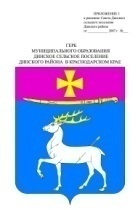 СоветДинского сельского поселения Динского районаРЕШЕНИЕот  24  октября  2019  года						№  15-4/4станица Динская О создании административной комиссии Динского сельского поселения Динского района на срок полномочий Совета Динского сельского поселения Динского района 4-го созываВ соответствии со статьей 22.1 Кодекса Российской Федерации об административных правонарушениях, статьей 11.3 Закона Краснодарского края от 23.07.2003 №608-КЗ «Об административных правонарушениях», статьями 8, 9 Закона Краснодарского края от 14.12.2006 №1144-КЗ «О наделении органов местного самоуправления муниципальных образований Краснодарского края отдельными государственными полномочиями по образованию и организации деятельности административных комиссий», руководствуясь Уставом Динского сельского поселения Динского района, Совет Динского сельского поселения Динского района  р е ш и л:1. Создать административную комиссию Динского сельского поселения Динского района на срок полномочий Совета Динского сельского поселения Динского района 4-го созыва и утвердить ее состав согласно приложению к настоящему решению. 2. Признать утратившими силу:2.1. решение Совета Динского сельского поселения Динского района от 20.10.2017 № 237-38/3 «О создании административной комиссии Динского сельского поселения Динского района»;2.2. решение Совета Динского сельского поселения Динского района от 25.04.2019 № 398-63/3 «О внесении изменений в решение от 20.10.2017 №237-38-3 «О создании административной комиссии Динского сельского поселения». 3. Администрации Динского сельского поселения Динского района (Литвинов) опубликовать настоящее решение на официальном интернет-портале Динского сельского поселения Динского района www.dinskoeposelenie.ru.4. Контроль за выполнением настоящего решения возложить на комиссию по правовым вопросам (Беспалько).5. Настоящее решение вступает в силу со дня его официального опубликования.Председатель Совета Динского сельского поселенияДинского района                                				       А.А. Щербаха                                                 Глава Динского сельского поселения Динского района						       В.А. ЛитвиновПРИЛОЖЕНИЕУТВЕРЖДЕНрешением Совета Динского сельского поселения Динского районаот  24.10.2019 № 15-4/4Состав административной комиссии Динского сельского поселения Динского районаНачальник управления по правовым и общим вопросам администрации Динского сельского поселения Динского района                                                                                С.А. КохановаЧабанова Елена ВалерьевнаКоханова Светлана Анатольевна- заместитель главы администрации Динского сельского поселения Динского района по земельным и имущественным отношениям, ЖКХ, транспорту и связи, председатель комиссии;- начальник управления по правовым и общим вопросам администрации Динского сельского поселения Динского района, заместитель председателя комиссии;- заместитель главы администрации Динского сельского поселения Динского района по земельным и имущественным отношениям, ЖКХ, транспорту и связи, председатель комиссии;- начальник управления по правовым и общим вопросам администрации Динского сельского поселения Динского района, заместитель председателя комиссии;- заместитель главы администрации Динского сельского поселения Динского района по земельным и имущественным отношениям, ЖКХ, транспорту и связи, председатель комиссии;- начальник управления по правовым и общим вопросам администрации Динского сельского поселения Динского района, заместитель председателя комиссии;СоколянскаяЕлизавета Владиславовна- специалист 1 категории организационно-правового отдела управления по правовым и общим вопросам администрации Динского сельского поселения Динского района, ответственный секретарь комиссии.- специалист 1 категории организационно-правового отдела управления по правовым и общим вопросам администрации Динского сельского поселения Динского района, ответственный секретарь комиссии.Члены комиссии:Члены комиссии:Члены комиссии:Члены комиссии:Члены комиссии:Члены комиссии:Елисеев Дмитрий АнатольевичЖелток Николай Николаевич Гонтаренко СветланаСергеевнаДресвянкина НатальяАлександровна Ершова Наталья МихайловнаИванов Руслан ЮрьевичКовальчук Римма ПетровнаКомарова ЮлияВладимировнаКуздобенко ВикторияАлександровнаЛигомина ВиталийИвановичЛитвиненко СветланаВасильевнаЛуганцева НатальяАлександровна Мурунов ВикторИвановичПодгорный Максим ПетровичУлезько  СергейАлексеевичФисенко ЕвгенияПавловнаХохлачев ИванИвановичШмыгун ВалентинаМихайловнаШутенко ЕленаГеннадьевнаЕлисеев Дмитрий АнатольевичЖелток Николай Николаевич Гонтаренко СветланаСергеевнаДресвянкина НатальяАлександровна Ершова Наталья МихайловнаИванов Руслан ЮрьевичКовальчук Римма ПетровнаКомарова ЮлияВладимировнаКуздобенко ВикторияАлександровнаЛигомина ВиталийИвановичЛитвиненко СветланаВасильевнаЛуганцева НатальяАлександровна Мурунов ВикторИвановичПодгорный Максим ПетровичУлезько  СергейАлексеевичФисенко ЕвгенияПавловнаХохлачев ИванИвановичШмыгун ВалентинаМихайловнаШутенко ЕленаГеннадьевна- депутат Совета Динского сельского поселения Динского района;- депутат Совета Динского сельского поселения Динского района;- член органа ТОС № 16 Динского сельского поселения Динского района;- главный специалист отдела по вопросам ЖКХ, транспорта и связи администрации Динского сельского поселения Динского района;- директор муниципального казенного учреждения «Динское» Динского сельского поселения Динского района;- ведущий специалист муниципального казенного учреждения «Динское» Динского сельского поселения Динского района;- руководитель муниципального казенного учреждения «Централизованная бухгалтерия Динского сельского поселения»;- ведущий специалист отдела по социальным вопросам и потребительской сфере администрации Динского сельского поселения Динского района;- специалист 1-й категории отдела земельных и имущественных отношений администрации Динского сельского поселения Динского района;- ведущий специалист отдела по социальным вопросам и потребительской сфере администрации Динского сельского поселения Динского района;- начальник организационно-правового отдела управления по правовым и общим вопросам администрации Динского сельского поселения Динского района;- специалист 1-й категории общего отдела управления по правовым и общим вопросам администрации Динского сельского поселения Динского района;- заместитель начальника ОУУП и ПДН ОМВД России по Динскому району (по согласованию);- ведущий специалист муниципального казенного учреждения «Динское» Динского сельского поселения Динского района;- руководитель органа ТОС № 8 Динского сельского поселения Динского района;- специалист 1-й категории финансово-экономического отдела администрации Динского сельского поселения Динского района;- старший УУП ОУУП и ПДН ОМВД России по Динскому району майор полиции (по согласованию);- руководитель органа ТОС № 12 Динского сельского поселения Динского района;- ведущий специалист организационно-правового отдела управления по правовым и общим вопросам администрации Динского сельского поселения Динского района;- депутат Совета Динского сельского поселения Динского района;- депутат Совета Динского сельского поселения Динского района;- член органа ТОС № 16 Динского сельского поселения Динского района;- главный специалист отдела по вопросам ЖКХ, транспорта и связи администрации Динского сельского поселения Динского района;- директор муниципального казенного учреждения «Динское» Динского сельского поселения Динского района;- ведущий специалист муниципального казенного учреждения «Динское» Динского сельского поселения Динского района;- руководитель муниципального казенного учреждения «Централизованная бухгалтерия Динского сельского поселения»;- ведущий специалист отдела по социальным вопросам и потребительской сфере администрации Динского сельского поселения Динского района;- специалист 1-й категории отдела земельных и имущественных отношений администрации Динского сельского поселения Динского района;- ведущий специалист отдела по социальным вопросам и потребительской сфере администрации Динского сельского поселения Динского района;- начальник организационно-правового отдела управления по правовым и общим вопросам администрации Динского сельского поселения Динского района;- специалист 1-й категории общего отдела управления по правовым и общим вопросам администрации Динского сельского поселения Динского района;- заместитель начальника ОУУП и ПДН ОМВД России по Динскому району (по согласованию);- ведущий специалист муниципального казенного учреждения «Динское» Динского сельского поселения Динского района;- руководитель органа ТОС № 8 Динского сельского поселения Динского района;- специалист 1-й категории финансово-экономического отдела администрации Динского сельского поселения Динского района;- старший УУП ОУУП и ПДН ОМВД России по Динскому району майор полиции (по согласованию);- руководитель органа ТОС № 12 Динского сельского поселения Динского района;- ведущий специалист организационно-правового отдела управления по правовым и общим вопросам администрации Динского сельского поселения Динского района;- депутат Совета Динского сельского поселения Динского района;- депутат Совета Динского сельского поселения Динского района;- член органа ТОС № 16 Динского сельского поселения Динского района;- главный специалист отдела по вопросам ЖКХ, транспорта и связи администрации Динского сельского поселения Динского района;- директор муниципального казенного учреждения «Динское» Динского сельского поселения Динского района;- ведущий специалист муниципального казенного учреждения «Динское» Динского сельского поселения Динского района;- руководитель муниципального казенного учреждения «Централизованная бухгалтерия Динского сельского поселения»;- ведущий специалист отдела по социальным вопросам и потребительской сфере администрации Динского сельского поселения Динского района;- специалист 1-й категории отдела земельных и имущественных отношений администрации Динского сельского поселения Динского района;- ведущий специалист отдела по социальным вопросам и потребительской сфере администрации Динского сельского поселения Динского района;- начальник организационно-правового отдела управления по правовым и общим вопросам администрации Динского сельского поселения Динского района;- специалист 1-й категории общего отдела управления по правовым и общим вопросам администрации Динского сельского поселения Динского района;- заместитель начальника ОУУП и ПДН ОМВД России по Динскому району (по согласованию);- ведущий специалист муниципального казенного учреждения «Динское» Динского сельского поселения Динского района;- руководитель органа ТОС № 8 Динского сельского поселения Динского района;- специалист 1-й категории финансово-экономического отдела администрации Динского сельского поселения Динского района;- старший УУП ОУУП и ПДН ОМВД России по Динскому району майор полиции (по согласованию);- руководитель органа ТОС № 12 Динского сельского поселения Динского района;- ведущий специалист организационно-правового отдела управления по правовым и общим вопросам администрации Динского сельского поселения Динского района;